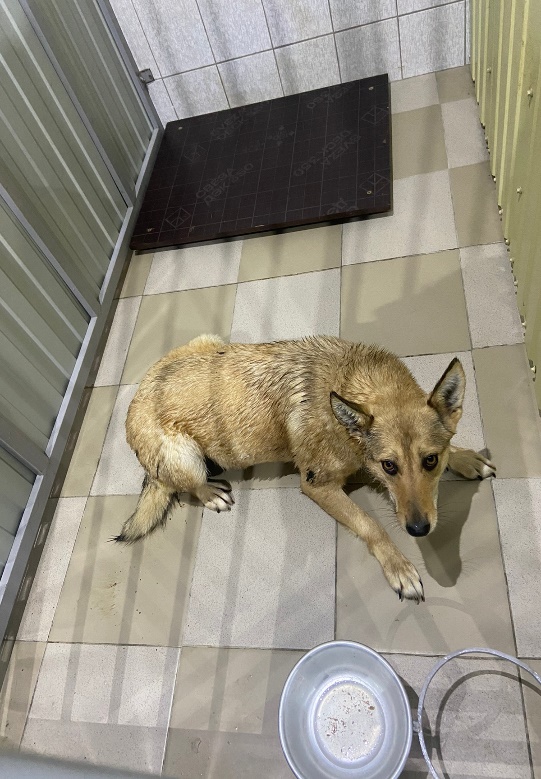 №126Отловлено: 28.02.2023ул. Лопарева 6/1 стр. 5Вид: собака.Порода/пол: беспородная, сука.Окрас: рыжий.Возраст: 2 года.Вес: 32 кг.Рост: 52 см. в холке.Приметы: отсутствуют.Особенности поведения: Спокойная.
ИН: Вакцинация: Стерилизация: 
Вет. паспорт: нет.